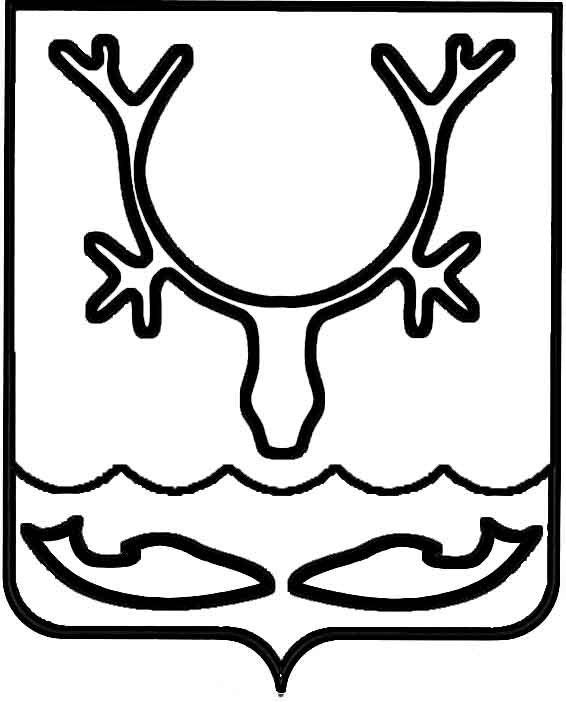 Администрация муниципального образования
"Городской округ "Город Нарьян-Мар"ПОСТАНОВЛЕНИЕО внесении изменений в постановление Администрации муниципального образования "Городской округ "Город Нарьян-Мар"                              от 10.02.2020 № 90 "Об утверждении Порядка предоставления грантов в форме субсидий победителям конкурса "Лучшее территориальное общественное самоуправление города              Нарьян-Мара"В соответствии с частью 4 статьи 78.1 Бюджетного кодекса Российской Федерации, частью 11 статьи 27 Федерального закона от 06.10.2003 № 131-ФЗ
"Об общих принципах организации местного самоуправления в Российской Федерации", пунктом 4 статьи 31 Устава муниципального образования "Городской округ "Город Нарьян-Мар", постановлением Администрации МО "Городской округ               "Город Нарьян-Мар" от 31.08.2018 № 583 "Об утверждении муниципальной программы муниципального образования "Городской округ "Город Нарьян-Мар" "Развитие институтов гражданского общества в муниципальном образовании "Городской округ "Город Нарьян-Мар" Администрация муниципального образования "Городской округ "Город Нарьян-Мар" П О С Т А Н О В Л Я Е Т:1.	Внести в постановление Администрации муниципального образования "Городской округ "Город Нарьян-Мар" от 10.02.2020 № 90 "Об утверждении Порядка предоставления грантов в форме субсидий победителям конкурса "Лучшее территориальное общественное самоуправление города Нарьян-Мара" следующие изменения:1.1.	Пункт 1.2 Порядка изложить в следующей редакции:"1.2.	Настоящий Порядок определяет общие положения, требования 
к участникам конкурса, порядок проведения конкурса, порядок и условия предоставления гранта в форме субсидий, порядок предоставления и утверждения отчета об использовании гранта в форме субсидии, требования к осуществлению контроля за соблюдением условий, целей и порядка предоставления гранта в форме субсидий и ответственности за их нарушение, порядок его возврата.".1.2.	Пункт 1.3 дополнить подпунктом 8 следующего содержания:"8)	единый портал бюджетной системы Российской Федерации – государственная интегрированная информационная система управления общественными финансами "Электронный бюджет", создаваемая в соответствии 
с распоряжением Правительства Российской Федерации от 20 июля 2011 г. № 1275-р.".1.3.	Раздел I дополнить пунктами 1.11 и 1.12 следующего содержания:"1.11.	При формировании проекта решения о бюджете, проекта решения 
о внесении изменений в решение о бюджете сведения о субсидиях, предусмотренных настоящим Порядком, подлежат обязательному размещению на едином портале бюджетной системы Российской Федерации.1.12.	Информация об отборе участников размещается на едином портале бюджетной системы Российской Федерации в сроки, установленные настоящим Порядком.".1.4.	Пункт 2.1 дополнить подпунктами 6, 7 и 8 следующего содержания:"6)	на дату подачи заявки отсутствуют сведения в реестре дисквалифицированных лиц о руководителе, членах коллегиального исполнительного органа, лице, исполняющем функции единоличного исполнительного органа, 
или главном бухгалтере участника конкурса;7)	на дату подачи заявки участник конкурса не должен являться иностранным юридическим лицом, а также российским юридическим лицом, в уставном (складочном) капитале которых доля участия иностранных юридических лиц, местом регистрации которых является государство или территория, включенные 
в утвержденный Министерством финансов Российской Федерации перечень государств и территорий, предоставляющих льготный налоговый режим налогообложения и (или) не предусматривающих раскрытия и предоставления информации при проведении финансовых операций (офшорные зоны), в совокупности превышает 50 процентов;8)	на дату подачи заявки участник конкурса не должен получать средства 
из городского бюджета на цели, установленные настоящим Порядком.".1.5.	Пункт 2.2 признать утратившим силу.1.6.	Подпункт 1 пункта 3.1 изложить в следующей редакции:"1) готовит информационное извещение о проведении конкурса, размещает его на официальном сайте Администрации в информационно-телекоммуникационной сети "Интернет" (adm-nmar.ru) и публикует в ближайшем выпуске официального печатного издания муниципального образования "Городской округ "Город Нарьян-Мар" 
и (или) в общественно-политической газете Ненецкого автономного округа "Няръяна вындер" ("Красный тундровик") до начала срока приема заявок на участие в конкурсе, в течение 10 рабочих дней со дня принятия решения о проведении конкурса размещает извещение на едином портале бюджетной системы Российской Федерации;".1.7.	Подпункт 2 пункта 3.1 изложить в следующей редакции:"2) осуществляет регистрацию заявок в журнале заявок (Приложение 1 
к настоящему Порядку) в хронологическом порядке исходя из даты поступления заявки в Администрацию;".1.8.	Подпункт 4 пункта 3.1 дополнить словами ", порядком их предоставления".1.9.	Подпункт 8 пункта 3.1 изложить в следующей редакции:"8) в течение 5 (пяти) рабочих дней с даты изготовления протокола конкурсной комиссии готовит информационное сообщение о результатах конкурса и размещает 
на официальном сайте Администрации в информационно-телекоммуникационной сети "Интернет" (adm-nmar.ru), едином портале бюджетной системы Российской Федерации. Сообщение должно содержать дату, время и место рассмотрения заявок; информацию об участниках конкурса, заявки которых были рассмотрены; информацию об участниках конкурса, заявки которых были отклонены, с указанием причин отклонения; последовательность оценки заявок, присвоенную по критериям оценки; наименование ТОС, с которым заключается соглашение, и размер предоставляемого ТОС гранта в форме субсидии;".1.10.	Пункт 3.1 дополнить подпунктом 12 следующего содержания:"12) не позднее чем на 10 (десятый) рабочий день со дня окончания срока, установленного для приема заявок на конкурс, размещает заявки участников конкурса на официальном сайте Администрации в информационно-телекоммуникационной сети "Интернет".".1.11.	Пункт 3.2 дополнить подпунктами 5-14 следующего содержания:"5) цели предоставления гранта в форме субсидии;6) сетевой адрес официального сайта Администрации в информационно-телекоммуникационной сети "Интернет";7) требование к участникам конкурса;8) перечень документов, которые участник должен представить на конкурс;9) порядок подачи документов участниками конкурса;10) порядок отзыва заявок, внесения изменений в заявку; 11) правила рассмотрения заявок участников конкурса;12) порядок предоставления участникам конкурса разъяснений положений объявления о проведения конкурса, даты начала и окончания срока представления разъяснений;13) указание срока, в течение которого победитель конкурса должен подписать соглашение о предоставлении гранта в форме субсидии;14) дату размещения на едином портале бюджетной системы Российской Федерации, официальном сайте Администрации в информационно-телекоммуникационной сети "Интернет" (adm-nmar.ru) результатов конкурса.".1.12.	В подпункте 4.1 слова "20 (двадцати)" заметить словами "30 (тридцати)".1.13.	Абзац первый пункта 4.4 изложить в следующей редакции:"4.4. Для участия в конкурсе, подтверждения соответствия участника конкурса требованиям, указанным в пункте 2.1 настоящего Порядка, заявитель предоставляет организатору конкурса следующие документы:".1.14.	В подпункте 6 пункта 4.4 слово "заявлению" заменить словом "заявке".1.15.	Пункт 4.4 дополнить подпунктами 7, 8 и 9 следующего содержания:"7) согласие на обработку персональных данных субъектов, информация 
о которых содержится в заявке;8) согласие на публикацию заявки на официальном сайте Администрации 
в информационно-телекоммуникационной сети "Интернет", едином портале бюджетной системы Российской Федерации по форме согласно приложению 9 
к настоящему Порядку;9) выписку из единого государственного реестра юридических лиц, сформированную по состоянию не ранее даты опубликования объявления 
о проведении конкурса (документ не обязательный для предоставления, в случае непредставления выписки, организатор конкурса формирует выписку на сайте https://egrul.nalog.ru/index.html/ по состоянию на дату подготовки заключения).".1.16.	Пункт 4.8 дополнить абзацами следующего содержания:"К участию в конкурсе участники не допускаются, заявка участника конкурса отклоняется в следующих случаях:1)	заявка представлена участником, не соответствующим требованиям, установленным пунктом 2.1 настоящего Порядка;2)	заявка, представленная участником, не соответствует требованиям настоящего порядка;3)	участником предоставлена недостоверная информация, в том числе о месте нахождения и адресе ТОС;4)	участником представлена заявка позднее срока, установленного в извещении о проведении конкурса;5)	участником представлен неполный перечень документов, указанных 
в пункте 4.4 настоящего Порядка;6)	участником представлено более одной заявки.".1.17.	Пункт 5.3 дополнить абзацем следующего содержания:"Грант в форме субсидии не предоставляется, соглашение о предоставлении гранта в форме субсидии с победителем конкурса не заключается в случае установления факта недостоверности представленной получателем субсидии информации.".1.18.	Пункт 5.4 дополнить абзацем следующего содержания:"Результатом использования гранта в форме субсидии является развитие материально-технической базы ТОС, расходы, связанные с осуществлением уставной деятельности ТОС, в том числе приобретение имущества.". 1.19.	В наименовании раздела VI слова "ответственность за нецелевое использование гранта в форме субсидии и порядок его возврата" заменить словами "требования к осуществлению контроля за соблюдением условий, целей и порядка предоставления гранта в форме субсидий и ответственности за их нарушение, порядок его возврата".1.20.	В абзаце втором пункта 6.4 слово "контроля" заменить словом "проверки".1.21.	Пункт 6.9 изложить в следующей редакции:"6.9. За несоблюдение условий, целей и порядка предоставления гранта в форме субсидии получатель гранта в форме субсидии несет ответственность в соответствии 
с законодательством Российской Федерации, настоящим Порядком и соглашением.".1.22.	В подпункте 4 пункта 6.11 слово "непредоставления" заменить словом "непредставления".1.23.	Приложение 3 к Порядку изложить в следующей редакции:"Приложение 3к Порядку предоставления грантовв форме субсидий победителям конкурса"Лучшее территориальное общественноесамоуправление города Нарьян-Мара"АНКЕТАучастника конкурса "Лучшее территориальное общественноесамоуправление города Нарьян-Мара"Описание деятельности ТОС ________________ за _______ год1.	Опишите участие ТОС в проектной деятельности: в каких конкурсах участвовал заявитель, каковы результаты этих конкурсов, сколько и каких проектов реализовано силами ТОС, кто принимает участие в разработке и реализации проектов, кто оказывает поддержку проектам и т.д.2.	Опишите, каким образом организована работа с населением, проживающим на территории ТОС: количество проведенных собраний, советов, конференций 
и прочее, рассматриваемые на них вопросы. Результативность перечисленных мероприятий.3.	Опишите, каким образом организована работа ТОС, направленная 
на благоустройство территории и охрану природы, привлечение жителей территории, на которой осуществляется ТОС, к участию в благоустройстве и озеленении территории, проведение субботников и т.д.4.	Укажите опыт работы ТОС по привлечению внебюджетных средств 
на осуществление своей деятельности, опишите, из каких источников, в каких объемах и на осуществление какой деятельности ТОС привлекал внебюджетные средства. 
В какой форме эти средства предоставлялись ТОС.5.	Опишите, каким образом ТОС занимается освещением своей деятельности 
и достижений, приложите копии публикаций в СМИ, ссылки на интернет-ресурсы 
и прочее.6.	Опишите деятельность ТОС по организации и проведению мероприятий 
и праздников.7.	Укажите деятельность ТОС, направленную на содействие органам внутренних дел в поддержании общественного порядка.8.	Опишите, каким образом организована работа по рассмотрению обращений граждан.9.	Укажите деятельность ТОС по подготовке и направлению предложений 
в органы местного самоуправления по улучшению деятельности ТОС.Достоверность информации, представленной в анкете участника городского конкурса "Лучшее территориальное общественное самоуправление города Нарьян-Мара", подтверждаю.__________________________   _____________   ______________________________  (наименование должности                (подпись)            (фамилия, инициалы)руководителя ТОС)"___" _________ 20__ г.М.П. (при наличии)".1.24.	Дополнить Порядок приложением 7 следующего содержания:"Приложение 7к Порядку предоставления грантовв форме субсидий победителям конкурса"Лучшее территориальное общественноесамоуправление города Нарьян-Мара"                                                   Главе города Нарьян-Мара                                         __________________________________                                         от _______________________________                                         _________________________________,                                                                     адрес:                                         __________________________________                                         тел. _____________________________СОГЛАСИЕна размещение заявки на официальном сайтеАдминистрации муниципального образования "Городской округ "Город Нарьян-Мар" в информационно-телекоммуникационной сети "Интернет", едином портале бюджетной системы Российской ФедерацииНастоящим выражаю свое согласие на размещение заявки __________________на официальном сайте Администрации муниципального образования "Городской округ "Город Нарьян-Мар" в информационно-телекоммуникационной сети "Интернет", едином портале бюджетной системы Российской Федерации.(наименование должности              (подпись)             (фамилия, инициалы)руководителя ТОС)"___" _________ 20__ г.М.П. (при наличии)".2.	Настоящее постановление вступает в силу после его официального опубликования.3.	Пункты 1.2, 1.3, 1.6, 1.9, 1.11, 1.15, 1.24 настоящего постановления в части размещения информации на едином портале бюджетной системы Российской Федерации, вступают в силу с 1 июня 2021 года.08.12.2020№988(полное наименование ТОС)(полное наименование ТОС)Сокращенное наименование ТОСОрганизационно-правовая формаДата регистрации (при создании до 1 июля 2002 года)Дата внесения записи о создании в Единый государственный реестр юридических лиц (при создании после 1 июля 2002 года)Основной государственный регистрационный номерИндивидуальный номер налогоплательщика (ИНН)Код причины постановки на учет (КПП)Номер расчетного счетаНаименование банкаБанковский идентификационный код (БИК)Номер корреспондентского счетаАдрес (место нахождения) постоянно действующего органа ТОСПочтовый адресТелефонСайт в сети ИнтернетАдрес электронной почтыПоказатели достижения результатов, включая показатели в части материальных и нематериальных объектов и (или) услуг, планируемых к получению в результате реализации гранта в форме субсидииГлава города Нарьян-Мара О.О. Белак